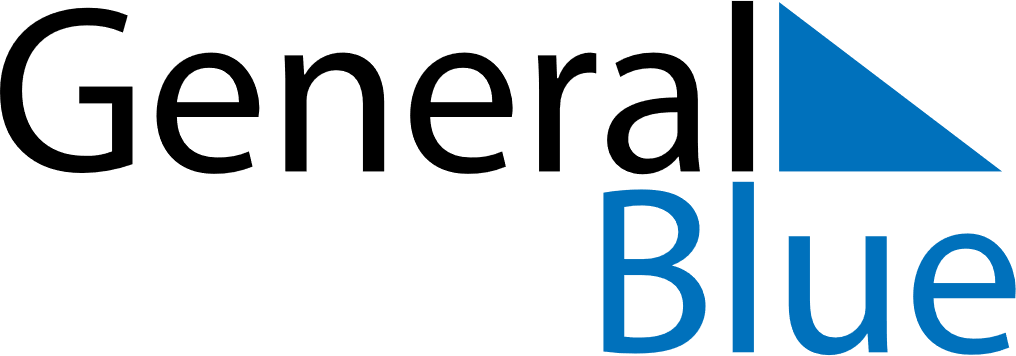 May 2020May 2020May 2020South SudanSouth SudanSUNMONTUEWEDTHUFRISAT12345678910111213141516SPLA Day1718192021222324252627282930End of Ramadan (Eid al-Fitr)31